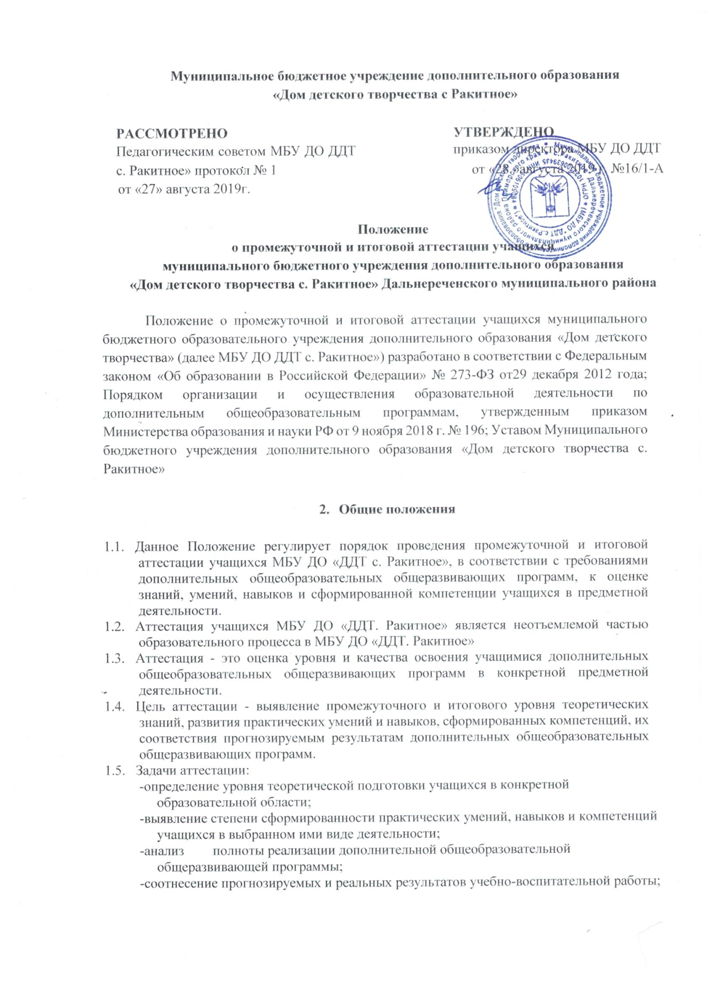 -выявление причин, способствующих или препятствующих полноценной реализации дополнительной общеобразовательной общеразвивающей программы;-внесение необходимых корректив в содержание и методику образовательной деятельности.                                                  2.Виды, принципы и функции аттестации2.1. Виды аттестации: промежуточная и итоговая.-    Промежуточная аттестация - это оценка качества усвоения учащимися содержания конкретной дополнительной общеобразовательной общеразвивающей программы по итогам учебного года.-     Итоговая аттестация - это оценка уровня достижений учащихся, заявленных в дополнительных общеобразовательных общеразвивающих программах по завершении всего образовательного курса.2.2. Аттестация учащихся МБУ ДО «ДДТ Ракитное» строится на следующих принципах:-научность;-учет индивидуальных и возрастных особенностей учащихся, специфики деятельности творческого объединения, конкретного периода обучения;-свобода выбора педагогом методов и форм проведения и оценки результатов; -обоснованность критериев оценки результатов;-открытость результатов для педагогов и родителей, учащихся.2.3. В образовательном процессе МБУ ДО «ДДТ Ракитное» в целом и каждого творческого объединения в частности аттестация выполняет следующие функции:-учебную, так как создает дополнительные условия для обобщения и осмысления обучающимися полученных теоретических и практических знаний, умений и навыков;-воспитательную, так как является стимулом к расширению познавательных интересов и потребностей учащихся;-развивающую, так как позволяет обучающимся осознать уровень их актуального развития и определить перспективы;-коррекционную, так как помогает педагогу своевременно выявить и устранить объективные и субъективные недостатки учебно-воспитательного процесса; -социально-психологическую, так как дает каждому обучающемуся возможность пережить "ситуацию успеха".                                                    3. Формы проведения аттестации.3.1. Формы проведения промежуточной аттестации определяются педагогом в соответствии с требованиями дополнительной общеобразовательной общеразвивающей программы.3.2. В зависимости от предмета изучения, формы проведения аттестации могут быть следующими: собеседование, тестирование, творческие и исследовательские работы, контрольные занятия, практические работы, зачеты, выставки, отчетные концерты, интеллектуальные состязания, конкурсы, олимпиады, конференции, турниры, спектакли, итоговые занятия, экзамены, концертное прослушивание, защита творческих работ и проектов, доклад, тематические чтения и т.д.24. Порядок проведения промежуточной аттестации4.1. Промежуточная аттестация учащихся по итогам учебного года проводится в течение второй и третьей учебной недели мая.4.2. К промежуточной аттестации допускаются все учащиеся, занимающиеся подополнительной общеобразовательной общеразвивающей программе,                              внезависимости от того, насколько систематично они посещали занятия.4.3.  Учащиеся,       освоившие содержание дополнительной общеобразовательной общеразвивающей программы и успешно прошедшие промежуточную аттестацию по итогам года, переводятся на следующий год обучения.4.4. Результаты промежуточной аттестации учащихся оформляются в протоколе промежуточной аттестации по каждой учебной группе, которые хранятся в «МБУ ДО ДДТ Ракитное» в течение всего срока действия дополнительной общеобразовательной общеразвивающей программы. (приложение №1).                                         5.Порядок проведения итоговой аттестации5.1. В ходе итоговой аттестации осуществляется оценка уровня достижений учащихся, заявленных в дополнительных общеобразовательных общеразвивающих программах по завершении всего образовательного курса программы в целом.5.2. Не менее чем за месяц до проведения итоговой аттестации руководитель объединения должен в письменном виде представить администрации график итоговой аттестации.5.3. Общий график проведения итоговых аттестаций учащихся МБУ ДО ДДТ с Ракитное» утверждается директором.5.4. При необходимости для проведения итоговой аттестации создаются комиссии, в состав которых могут входить представители администрации МБУ ДО ДДТ сРакитное», методист, педагоги дополнительного образования.5.5. Результаты итоговой аттестации оформляются в виде протоколов (приложение 2).5.6. К итоговой аттестации допускаются все учащиеся, успешно завершившие освоение дополнительной общеобразовательной общеразвивающей программы.5.7.  Решение о допуске учащихся к итоговой аттестации принимается педагогом дополнительного образования.5.8.  Списочный состав учащихся, в полном объеме освоивших содержание дополнительных общеобразовательных общеразвивающих программ и успешно прошедших итоговую аттестацию, утверждается приказом директора МБУ ДО ДДТ сРакитное».5.9. Учащиеся, не прошедшие итоговую аттестацию по уважительным причинам (по медицинским показаниям или в других исключительных случаях, документально подтвержденных) предоставляется возможность пройти аттестацию в дополнительно назначенное время на основании приказа директора МБУ ДО ДДТ с Ракитное».5.10.  Учащиеся,     не подтвердившие соответствие подготовки требованиям дополнительной общеобразовательной общеразвивающей программы проходят повторные испытания в дополнительно назначенное время на основании приказа директора МБУ ДО ДДТ с. Ракитное». Повторные итоговые испытания не могут назначаться более двух раз.6. Формы и критерии оценки результативности образовательного процесса.6.1 Система оценивания результативности учащихся фиксируется в дополнительной общеобразовательной общеразвивающей программе, либо в приложении к ней.6.2. Педагог самостоятельно разрабатывает задания, которые позволяют оценить уровень освоения учащимися тем, разделов программы за определенный период обучения.3Параметры, по которым проходит оценка результативности, должны соответствовать ожидаемым результатам, указанным в дополнительной общеобразовательной общеразвивающей программе.6.3. Оценка результативности образовательной деятельности в МБУ ДО ДДТ с Ракитное»  является уровневой: высокий, средний, низкий уровень.6.4. Критерии результативности не должны противоречить следующим показателям:-     высокий (оптимальный) уровень - успешное освоение учащимися более 80% содержания дополнительной общеобразовательной общеразвивающей программы, подлежащей аттестации;-     средний (допустимый) уровень - успешное освоение учащимися от 50% до 80% содержания дополнительной общеобразовательной общеразвивающей программы, подлежащей аттестации;-     низкий (критичный) уровень - успешное освоение учащимися менее 50% содержания дополнительной общеобразовательной общеразвивающей программы, подлежащей аттестации.6.5. Критериями оценки результативности обучения являются:-     критерии оценки уровня теоретической подготовки учащихся (соответствие уровня теоретических знаний программным требованиям, широта кругозора, свобода восприятия теоретической информации, развитость практических навыков работы со специальной литературой, осмысленность и свобода использования специальной терминологии)-     критерии оценки уровня практической подготовки учащихся (соответствие уровня практических умений и навыков программным требованиям, свобода владения специальным оборудованием и оснащением, качество выполнения практического задания, технологичность практической деятельности)-          критерии оценки уровня развития и воспитанности учащихся (культура организации практической деятельности, аккуратность и ответственность при выполнении практической работы, культура поведения, творческое отношение к выполнению практической работы, развитость специальных способностей).6.6.При итоговой аттестации учитываются достижения учащихся в течении реализации дополнительной общеобразовательной общеразвивающей программы.6.7. Если учащийся в течение учебного года добивается успехов во внутренних и внешних профильных мероприятиях (конкурсах, фестивалях, смотрах и т.п.), то он считается автоматически аттестованным и освобождается от этой процедуры. Соотношение уровня успешности участия в профильных мероприятиях с уровнем аттестации осуществляет педагог дополнительного образования.6.8. По результатам итоговой аттестации учащимся, закончившим обучение на среднем и высоком уровне выдаются свидетельства об освоении соответствующей дополнительной общеобразовательной общеразвивающей программы.7.Анализ результатов аттестации7.1. Результаты промежуточной и итоговой аттестации учащихся анализируются педагогами, обобщаются администрацией МБУ ДО ДДТ с Ракитное»  .7.2. Направления анализа результатов аттестации учащихся:7.3. Педагоги дополнительного образования анализируют:-          уровень теоретической подготовки учащихся в соответствии с требованиями дополнительной общеобразовательной общеразвивающей программы;-          степень сформированности практических умений и навыков, компетенций детей в выбранном ими виде деятельности;-          соотнесение прогнозируемых и реальных результатов учащихся;4-          полнота выполнения дополнительной общеобразовательной общеразвивающей программы;-          выявление причин, способствующих или препятствующих полноценной реализации дополнительной общеобразовательной общеразвивающей программы;-          необходимость внесения корректив в содержание и методику образовательной деятельности-          анализ результатов итоговой аттестации является документов отчетности и предоставляется педагогом дополнительного образования в администрацию МБУ ДО ДДТ.7.4. Администрация МБУ ДО ДДТ с.Ракитное» анализирует и обобщает:-         уровень теоретической подготовки учащихся по конкретной направленностидополнительного образования;-         степень сформированности практических умений и навыков, компетенцийучащихся по конкретной направленности дополнительного образования;-         полнота выполнения дополнительных общеобразовательных общеразвивающихпрограмм по конкретной направленности дополнительного образования;-                                                     выявление     причин, способствующих или препятствующих полноценнойреализации дополнительных общеобразовательных общеразвивающих программ по конкретной направленности дополнительного образования;-         необходимость внесения корректив в содержание и методику образовательнойдеятельности.7.5. Параметры подведения итогов:-        уровень знаний, умений, навыков, сформированности компетенций учащихся (всоответствии с дополнительной общеобразовательной общеразвивающей программой);-         количество учащихся, освоивших дополнительную общеобразовательнуюобщеразвивающую программу на высоком, среднем и низком уровне (количество и проценты);-         совпадение прогнозируемых и реальных результатов в образовательном ивоспитательном процессе (совпадают полностью; совпадают в основном);-         перечень основных причин невыполнения детьми дополнительнойобщеобразовательной общеразвивающей программы; перечень факторов, способствующих успешному ее освоению;-         рекомендации по коррекции образовательной программы, изменению методикпреподавания.7.6. Контроль за проведением промежуточной и итоговой аттестации осуществляет заместитель директора по учебно-воспитательной работе.5Приложение 1 утверждено приказом от________________ г. №_____ПРОТОКОЛ РЕЗУЛЬТАТОВ промежуточной аттестации учащихся за_____ учебный годНазвание объединения______________________________________________________ФИО педагога_____________________________________________________________Группа № ; год обученияДата проведения промежуточной аттестации: «___ »______________ 20 г.Количество учащихся в группе_______ человек.Форма проведения_________________________________________________________Критерии оценки__________________________________________________________Результаты промежуточной аттестации№ФИОУ, классБаллыБаллы№ФИОУ, класстеорияпрактика1.2.3.4.5.6.7.8.9.10.11.12.12.13.14.15.Всего аттестовано_____ учащихся. Из них по результатам аттестации:высокий уровень_____ чел. средний уровень_______ чел. низкий уровень__________ чел.6Приложение 2 утверждено приказом от________________ г. №_____ПРОТОКОЛ РЕЗУЛЬТАТОВитоговой аттестации учащихся 20_ /20_ учебный годДата проведения______________Название объединения________Группа №___ ;____ год обученияРуководитель объединения_____Форма проведения____________Члены аттестационной комиссии(Ф.И.О., должность)Критерии оценки результатовВсего аттестовано________ учащихсяВысокий уровень_________ чел.Средний уровень_________ чел.Низкий уровень__________ чел.7Результаты итоговой аттестацииРезультаты итоговой аттестацииРезультаты итоговой аттестациип\пп\пФамилия и имя обучающегосяГодобученияГодобученияУровеньтеоретическихдостиженийУровеньпрактическихдостиженийИтоговаяоценкаПримечания1.1.2.2.3.3.4.4.5.5.6.6.7.7.8.8.9.9.10.10.11.11.12.12.13.13.14.14.15.15.Закончили обучение по программе (по результатам итоговой аттестации)__ учащихсяРуководитель объединения_______________________________________Председатель комиссии__________________________________________Члены аттестационной комиссии______________________________________________________________________  «_________________ »202.. г.